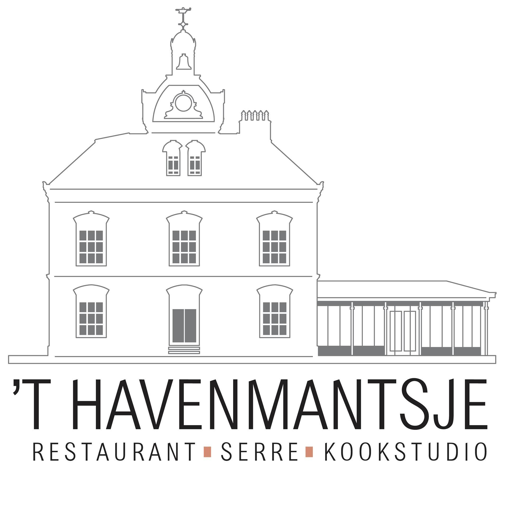 MOUSSERENDBlanc de Noirs Reserve Brut, Delot
Champagne, Frankrijk - Pinot noir 
Droog, vol en complex, zachte mousse wit fruit en toast 
11 // 77Brut seleccio, Cava d'Arciac
Penedès, Spanje - Xarel·lo, Macabeo, Parellada 
Droog, zachte mousse appel, peer en citrusfruit 
7 // 49NEDERLAND'Vol & droog', Frysling
Twijzel, Friesland – Souvignier gris, Johanniter, Solaris
 Volle droge witte wijn met houtlagering 
Appel, peer, steenfruit en tropische tonen
52Blanc de noir, Frysling
Twijzel, Friesland - Cabernet noir, Cabernet cortis, Pinotin
Droog en delicaat framboos, aardbei en rozenbottel 
50Dornfelder, Thorn
Maasvallei, Limburg - Dornfelder
Vol met een zachte afdronk
Rijp rood fruit met een touch van karamel en vanille 
39BIJZONDER WITGrand Cru Rangen Clos St-Theobald 2018, Schoffit
Elzas - Riesling 
Vol, complex met veel raffinement
Wit fruit, iets rokerigs, hooi en mineraliteit 
71Pouilly-Fuissé 'Aux Chailloux' 2019, Gilles et Jean-Jacques Corsin
Bourgogne - Chardonnay
Zuiver en harmonieus
Discrete houttonen, citrus, vanille, rijp wit fruit en mineraliteit
98Meursault ‘Les Grand Charrons’ 2021, Michel Bouzereau
 Bourgogne - Chardonnay 
Rijke filmende wijn met volle afdronk en aangename zuren 
Verfijnd rijp fruit, noten en hout 
125Tradition Heritage Cuvée 3 Years,Schloss Gobelsburg 
Niederösterreich - Gruner Veltliner, Riesling
Complex, vol maar verfrissend aromatisch en filmend
Geel fruit, exotisch fruit, verfijnd witte peper en bescheiden hout aroma's
87Condrieu 'Cuvée de Brèze' 2019, Louis Cheze
Rhône – Viognier
Verleidelijk filmend met vol bouquet 
Rijpe perzik, peer en fijne houttonen 
92Toscane, 'Batar' 2019, Querciabella
Ruffoli di Greve - Chardonnay en Pinot bianco 
Vibrant rijk en breed in smaak 
Rijp fruit, abrikoos, licht gekruid en mineraal met tonen van nieuw hout 
125BIJZONDER ROODGevrey-Chambertin ‘Les Seuvrées’ v.v 2018, Michel Magnien
Bourgogne - Pinot noir
Zacht en complex met lange afdronk
Rijp klein zwart fruit, viooltjes, een hint van koffie en lichte kruidigheid 
92St-Emilion Grand Cru Classé 2012, Chateau Laroze
Bordeaux - Cabernet franc, Cabernet sauvignon, Merlot, Petit verdot, Malbec 
Klassiek krachtig met volle afdronk 
Rijk rood fruit, lichte bosbes met drop en laurier 
95Amarone della Valpolicella 2016, Giovanni Fattori
Veneto - Corvina, Corvina grossa, Rondinella 
Krachtig met mooie zuren en milde tannines 
Rijp rood kersenfruit, iets kruidig met hout en krenten 
102Brunello di Montalcino 2016, La Gerla
Toscane - Brunello di Montalcino 
Intens bouquet, filmend en vol 
Bosbes, laurier, kruidig en zachte tonen van hout 
89Gran Reserva ‘Prado Enea’ 2014/2015, Bodegas Muga
Rioja Alta – Garnacha, Graciano, Mazuelo, Tempranillo 
Elegant, verfijnd en complex 
Gekonfijt fruit, rozenbottel, vanille, tabak, chocolade en ceder 
115La Renacida, Finca Museum
Cigales - Tempranillo, Garnacha, Mencía, Verdejo, Albillo mayor
Complex, rond en delicaat. Rood fruit, florale tonen en sinaasappel
70FRANKRIJK  WITQui l'Eût Cru? Orange Wine, Gustave Lorentz
Elzas - Sylvaner, Gewürztraminer, Pinot gris
Fris, aromatisch en een aangename zoetheid
Rozenblaadjes, acacia honing, zoethout, anijs,mandarijnschil en fijne ziltigheid
 55Chablis, William Fèvre
Bourgogne - Chardonnay 
Elegant, verfijnd en lange afdronk 
Mineraal met citrusfruit en florale bouquet 
58Sancerre, Jean-Paul Balland
Bué, Loire - Sauvignon blanc 
Verfijnde smaak, droog veel frisheid en rijk 
Buxus en florale tonen met een minerale afdronk 
49Menetou-salon ‘La dame de Chatenoy’, Domaine de Chatenoy
Loire - Sauvignon blanc 
Verfijnd en fris 
Rijp met tropisch fruit 
49Couvent des Jacobins, Louis Jadot
Bourgogne - Chardonnay 
Subtiel fruitig in balans
Peer, perzik, grapefruit, vanille en boterbloemen 
52Cinquante 50, Louis Chèze 
Rhône - Viognier, Chardonnay 
Elegant en vol
Abrikoos, exotisch fruit en een lichte bitter met aangenaam hout
39White and Sea Blanc
Côtes de Gascogne - Colombard, Sauvignon blanc 
Knisperend en opwekkend 
Citrus, groene appel en passievrucht
5,50 // 31Dom Doriac ‘Reserve’, Les Vignerons du Narbonnais
Languedoc - Chardonnay 
Licht vettig, volle houttonen 
Rijp wit fruit, steenfruit, kruidigheid en bloemig
5,75 // 33DUITSLAND WITForster Riesling trocken ‘Basalt’, Weingut Georg Mosbacher
Pfalz - Riesling 
Stevig, elegant, droog en rijk aromatisch 
Citrustonen en mineraliteit 
59Weisser Burgunder SW ‘Schlatter Maltesergarten’, Weingut Martin Waßmer
 Baden - Weisser burgunder 
Krachtig filmend met verfijnde zuren
Peer, appel, steenfruit, romig en subtiel hout
53OOSTENRIJK WITGrüner veltiner 1e Lage Ried 'Kammerner Renner', Schloss Gobelsburg
Kamptal - Grüner veltiner 
Complex, rijk en intens
Abrikoos, mango en kruidige witte peper
62ITALIË WITChardonnay ‘Cardellino’, Elena Walch
Alto Adige - Chardonnay 
Vol, sappig en een elegante frisheid
Exotisch fruit, honing, mineraliteit en geroosterd brood
59Pinot Grigio 'Punggl', Kellerei Nals Margreid
Alto Adige - Pinot grigio
Romig en sappig
Honing en kumquats
57Falanghina Sannio 'Svelato', Terre Stregate
Guardia Sanfranmondi, Campania - Falanghina 
Vol en filmend met zachte zuren 
Stevig bouquet, specerijen, tikje kamille en nootachtig
35Catarratto ´del Masso´, Feudo Montoni
Sicilië, Italië - Catarrato
Fris en krachtig
Citrus, grapefruit, laurier, munt, mineraal en tonen van amandel
45SPANJE WITRias Baixas Albariño Granbazan ‘Etiqueta Ámbar’, Agro de bazàn
Vilanova de Arousa, Gallicia - Albariño 
Vol, elegant en rins karakter 
Groene appel, citrus, banaan en ananas 
46Louro do Bolo, Rafael Palacios
Spanje, Valdeorras - Godello, Treixadura
Elegant, filmend en totaal in balans
Citrus, geel fruit, kruidig, ziltig en licht hout
52 ‘Tres vinas’ Blanco Reserva, Barón de Ley
Rioja - Viura, Malvasia, Garnacha blanca 
Levendig en perfect in balans
Honing, geel fruit, amandelen en limoen met lichte kruidigheid
49Verdejo Viñas Jóvenes, Ermita Veracruz
Rueda - Verdejo 
Fris en fruitig en een subtiel bittertje 
Tropisch fruit, groene appel en venkel 
38PORTUGAL WITTerras d’uva Branco
Vinho Regional Alentejano - Verdelho, Antão vaz, Viognier 
Fruitig en licht stuivend
Tonen van appel, frisse smaak 
4,75 // 27Encruzado reserva, Quinta de Cabriz
Dão - Encruzado 
Vol, complex en licht filmend
Peer, perzik, vanille en hazelnoot
39ZUID-AFRIKA WITChenin blanc 'touch of oak', Rijk’s Private cellar
Coastel region, Tulbagh - Chenin blanc 
Vol, soepel en elegant fris
Ananas, abrikoos, kruidig en lichte houttonen 
38NIEUW ZEELAND WITSauvignon Blanc, Hãhã
Marlborough, Nieuw-Zeeland - Sauvignon blanc
Rijk, droog en stuivend
mineraal, kruisbes, mango, limoen en passievrucht
45FRANKRIJK ROSÉ‘MIP’ Classic, Guillaume & Virginie Philip
Provence - Cinsault, Syrah, Grenache
Delicaat en fris
Bouquet witte bloesem met licht rood en geel fruit
40‘Mas de Lauriers Branche’ rosé, Famille Lalaurie
Languedoc - Cinsault, Grenache, Syrah 
Rond en fris
Fruitige bosvruchten 
4,75 // 27PORTUGAL ROSÉ Rosé, Quinta de Cabriz 
Dão - Touriga nacional, Alfrocheiro
Vol, fris en zacht
Aardbei, framboos en blauwe bes
5,5 // 29FRANKRIJK ROODPinot noir, ‘Couvent des Jacobins’, Louis Jadot
Bourgogne - Pinot noir
Elegant en licht kruidig
Kersen, zwarte bessen en kreupelhout
57Moulin-à-vent, Chateau des Jacques
Beaujolais - Gamay 
Rijk, fruitig bouquet met lange afdronk
Subtiel rood fruit
59Lirac Rouge, Château d’Aqueria,
Rhone, Lirac - Grenache, Syrah, Mourvèdre
Fris met milde tannines
Fris rood fruit met aangename specerijen
43Grande Reserve ‘Haut Médoc Giscours’, Château Giscours
Le Haut médoc, Bordeaux - Cabernet sauvignon, Merlot 
Soepel, milde tannines en veel diepgang
Rijp rood fruit met zachte kruidigheid 
59St. Emilion Grand Cru, Domaine de Peyrelongue
St. Emilion, Bordeaux - Merlot, Cabernet franc en Cabernet sauvignon 
Fijn, sappig door Merlot gedomineerde smaak
Vol rijp rood fruit met houttonen van eiken
53Côtes du Rhône 'Khayyâm' Mas de Libian 
Rhône - Grenache, Mourvèdre, Syrah
Zuiver, kruidig en ongefilterd
Myrtilles, rozen, peper bosbes en braam
42 DUITSLAND ROODBlauer Spätburgunder, Weingut Seeger
Baden - Spätburgunder 
Zacht fris met aangename body
Kers, framboos, bosbes, kruiden en lichte rokerigheid
43OOSTENRIJK ROODZweigelt, Kurt Angerer
Kamptal - Zweigelt 
Vol, maar fris en fruitig 
Kersen, pruimen, zwarte bes, laurier en cacao
39ITALIE ROODBarbera d’Alba 'Bussia', Giacosa Fratelli
Piëmonte - Barbera
Verfijnde structuur en zacht
Veel rood fruit, aangename zuren en licht bitter
39Barolo, Massolino
Piëmonte - Nebbiolo 
Rijk en krachtig
Zwoel rood fruit, kruidig en zachte aardse tonen
72Pinot Nero, Elena Walch
 Alto Adige, Italië - Pinot Nero
Elegant, fris en sappig
Kers, rode bes, aardbei, kruidig met witte peper
58Valpolicella Ripasso, ‘Monti Garbi’, Tenuta Sant Antonio
Veneto - Corvina, Rondinella, Croatina, Oseleta
Stevig en verfijnd
Vol rijp rood fruit met bescheiden houttonen
49Chianti Classico Riserva, Rocca delle Macie
Toscana - Sangiovese, Merlot 
Karaktervol, sappig en rond
Kersen, wilde bessen, kruiden, viooltjes en zachte houtaroma’s
49Negroamaro – Primitivo, Solenne
Puglia - Negroamaro, Primitivo 
Fruitig en kruidig
Zwarte kers, pruim, braam, vanille en cacao
5,75 // 33Nero d’Avola, Morgante
Sicilië - Nero d’avola 
Vol, soepel en zuivere zuren
Bosbes, cassis en kruidnagel
39SPANJE ROOD Rioja Grand Reserva, Barón de Ley
Rioja - Tempranillo, Garnacha 
Vol en rond
Rijpe bosvruchten, gedroogd fruit, toast, leer, tabak, specerijen en volle eik.
57Synera Tinto, Ramon Roqueta
Catalunya - Garnacha, Tempranillo, Cabernet sauvignon 
Rond en soepel
Rijp donkerrood fruit, vanille en licht eiken
4,75 // 27Reserva, Finca Museum
Cigales, Spanje - Tempranillo
Rijk vol en frisse karakter
 rood fruit, aalbessen, veenbessen, zoethout, toast en mineraal
49Toro ‘Prima’, Bodegas Maurodos
Toro, Castilla Y Leon - Tinta de toro, Garnacha 
Vol en verfijnd
Kers, bramen, caramel, cacao en subtiel houtaroma’s
43ZUID-AFRIKA ROOD‘Tiara’, Simonsig Estate  
Stellenbosch - Cabernet Franc, Cabernet sauvignon, Merlot, Petit verdot 
Geconcentreerd en stevig
Volle blauwe bessen, cassis, toast, vanille en kaneel
58CHILI ROODCabernet Sauvignon Gran Reserva, Viu Manent
Colchagua - Cabernet sauvignon 
Krachtig maar verfijnd
Braam, vijg, pruim, zoete kers, cacao, koffie en verfijnde houtaroma’s
38Carménère, Vina Siegel
DO Valle de Colchagua - Carménère 
Intens en krachtig
Rijpe bramen, vijg, iets peper en kruidige tonen
39

ARGENTINIË ROODMalbec, ‘Famiglia Bianchi’ Organic , Bodegas Bianchi 
Mendoza - Malbec 
Intens, rond en sappig
Zoete kers, vanille, zwarte bes en verfijnde kruidigheid
40